Coupons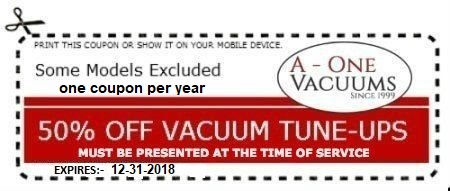 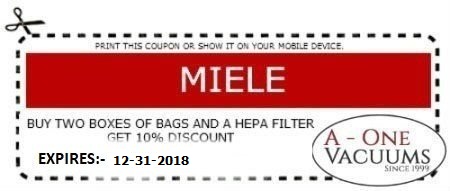 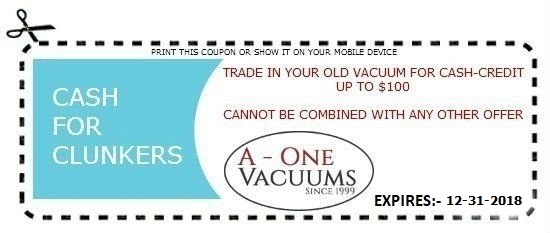 